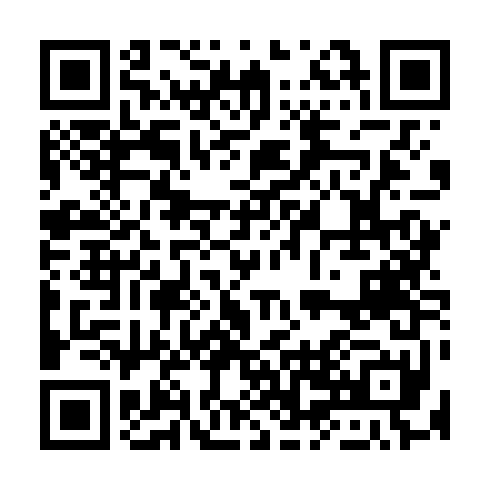 Ramadan times for Longueil-Sainte-Marie, FranceMon 11 Mar 2024 - Wed 10 Apr 2024High Latitude Method: Angle Based RulePrayer Calculation Method: Islamic Organisations Union of FranceAsar Calculation Method: ShafiPrayer times provided by https://www.salahtimes.comDateDayFajrSuhurSunriseDhuhrAsrIftarMaghribIsha11Mon6:026:027:1012:594:086:496:497:5712Tue5:595:597:0812:594:096:506:507:5913Wed5:575:577:0612:584:106:526:528:0114Thu5:555:557:0412:584:116:536:538:0215Fri5:535:537:0212:584:126:556:558:0416Sat5:515:517:0012:584:136:566:568:0517Sun5:495:496:5812:574:146:586:588:0718Mon5:465:466:5512:574:157:007:008:0919Tue5:445:446:5312:574:167:017:018:1020Wed5:425:426:5112:564:177:037:038:1221Thu5:405:406:4912:564:187:047:048:1422Fri5:375:376:4712:564:187:067:068:1523Sat5:355:356:4512:564:197:077:078:1724Sun5:335:336:4312:554:207:097:098:1925Mon5:315:316:4012:554:217:107:108:2026Tue5:285:286:3812:554:227:127:128:2227Wed5:265:266:3612:544:237:137:138:2428Thu5:245:246:3412:544:247:157:158:2529Fri5:215:216:3212:544:247:167:168:2730Sat5:195:196:3012:534:257:187:188:2931Sun6:176:177:281:535:268:208:209:311Mon6:146:147:261:535:278:218:219:322Tue6:126:127:231:535:288:238:239:343Wed6:106:107:211:525:288:248:249:364Thu6:076:077:191:525:298:268:269:385Fri6:056:057:171:525:308:278:279:396Sat6:036:037:151:515:318:298:299:417Sun6:006:007:131:515:318:308:309:438Mon5:585:587:111:515:328:328:329:459Tue5:565:567:091:515:338:338:339:4710Wed5:535:537:071:505:348:358:359:48